　附件2财政支出项目绩效评价报告（封面）评价类型：  □√实施过程评价  □完成结果评价     项目名称：        东方市龙须沟整治工程              项目单位：            东方市水务局                  主管部门：            海南省水务厅                    评价时间：  2019年 8 月 13 日至2019年9月5日      组织方式：□财政部门    □主管部门   √□项目单位     评价机构：□中介机构     □专家组   √□项目单位评价组                  评价单位（盖章）：            报送时间：项目基本信息财政支出项目绩效评价报告一、项目概况（一）项目单位基本情况。东方市水务局为行政单位，隶属于东方市人民政府，法人代表王斌，组织机构代码：11468877008253184T。项目绩效目标、绩效指标设定或调整情况，包括预期总目标及阶段性目标。    整治长度0.96公里，汇水面积6平方公里，洪水24小时排出。（三）项目基本性质、用途和主要内容、涉及范围。    该项目资金主要用于东方市龙须沟整治工程各项费用拨付。二、项目资金使用及管理情况（一）项目资金到位情况分析该项目实际到位资金200万元，资金到位较快。项目资金使用情况分析     截止绩效评价基准日，该项目资金200万元，已拨付0.3万元。项目资金管理情况分析    该项目所有资金实行专款专用，统一由财政专库管理，我局已按照财政专项资金的管理办法进行财务处理，相关支出已按照财政的要求进行了会计核算，付款申请审批符合程序。三、项目组织实施情况（一）项目组织情况分析（包括项目招投标情况、调整情况、完成验收等）。项目招投标符合国家相关规范、程序，无调整情况。由于征地拆迁工作尚未完成，2018年8月与海南第六建设工程有限公司终止施工合同，2019年3月29日完成了征地拆迁工作并于2019年4月10日重新开工建设。   （二）项目管理情况分析    参建各方都制订了相关的项目管理制度，并要求监理单位按规范安排监理人员在现场进行监督与管理，监理单位协同我局一起督促施工单位按计划、按要求保质、保量完成项目建设。四、项目绩效情况（一）项目绩效目标完成情况分析。将项目支出后的实际状况与绩效目标（附件2-2）对比，从项目的经济性、效率性、效益性和可持续性等方面进行量化、具体分析。1. 项目的经济性分析。（1）项目成本（预算）控制情况；项目成本预算控制资金不超预算，截止绩效评价基准日完成的项目资金已支出0.3万元。项目成本（预算）节约情况。     无。2. 项目的效率性分析。（1）项目的实施进度； 因项目建设用地征收工作未落实，无法施工，无工程进度，导致无法及时拨付资金。目前该项目于2019年3月29日完成了征地拆迁工作并于2019年4月10日重新开工建设，计划2019年9月底完成工程建设。项目完成质量。    施工过程中严格按照设计变更图纸和相关规范执行，质量合格。3. 项目的效益性分析。（1）项目预期目标完成程度。该项目预期目标未完成，截止2018年度财政收支未发生重大问题。项目实施对经济和社会的影响。    该项目建设是一项民生工程，工程完成后将显著提高项目区防洪排涝标准和经济及社会效益。4. 项目的可持续性分析。主要是对项目完成后，后续政策、资金、人员机构安排和管理措施等影响项目持续发展的因素进行分析。通过该项目建设，显著提高项目区防洪排涝标准和经济及社会效益，并促进社会稳定发展。项目绩效目标未完成原因分析（主观和客观因素）。    因项目建设用地征收工作未落实，无法施工，无工程进度，导致无法及时拨付资金。目前该项目于2019年3月29日完成了征地拆迁工作并于2019年4月10日重新开工建设，计划2019年9月底完成工程建设。五、综合评价情况及评价结论（附相关评分表）。该项目决策依据充分、目标明确、程序合理；项目资金到位及时，资金管理规范，项目的组织管理良好；项目产出未达到预期目标，项目效果一般。综上所述，项目绩效评价总分为85分，评价等次为良。主要经验及做法、存在的问题和建议（包括资金安排、使用过程中的经验、做法、存在问题、改进措施和有关建议等）。    项目资金申请审批符合程序，会计核算规范，单位按照财政专项资金的管理办法进行账务处理，及时拨付项目资金，推进项目进度。七、其他需要说明的问题，比如当年未完工项目后续工作计划等。无。项目绩效目标表项目名称：东方市龙须沟整治工程一、项目基本情况一、项目基本情况一、项目基本情况一、项目基本情况一、项目基本情况一、项目基本情况一、项目基本情况一、项目基本情况一、项目基本情况一、项目基本情况一、项目基本情况一、项目基本情况一、项目基本情况一、项目基本情况一、项目基本情况一、项目基本情况一、项目基本情况一、项目基本情况一、项目基本情况项目实施单位项目实施单位项目实施单位东方市水务局东方市水务局东方市水务局东方市水务局主管部门主管部门主管部门主管部门主管部门主管部门海南省水务厅海南省水务厅海南省水务厅海南省水务厅海南省水务厅海南省水务厅项目负责人项目负责人项目负责人王斌王斌王斌王斌联系电话联系电话联系电话联系电话联系电话联系电话139761508301397615083013976150830139761508301397615083013976150830地址地址地址东方市八所镇东海路30号东方市八所镇东海路30号东方市八所镇东海路30号东方市八所镇东海路30号东方市八所镇东海路30号东方市八所镇东海路30号东方市八所镇东海路30号东方市八所镇东海路30号东方市八所镇东海路30号东方市八所镇东海路30号邮编邮编邮编572600572600572600项目类型项目类型项目类型经常性项目（   ）       一次性项目（√）经常性项目（   ）       一次性项目（√）经常性项目（   ）       一次性项目（√）经常性项目（   ）       一次性项目（√）经常性项目（   ）       一次性项目（√）经常性项目（   ）       一次性项目（√）经常性项目（   ）       一次性项目（√）经常性项目（   ）       一次性项目（√）经常性项目（   ）       一次性项目（√）经常性项目（   ）       一次性项目（√）经常性项目（   ）       一次性项目（√）经常性项目（   ）       一次性项目（√）经常性项目（   ）       一次性项目（√）经常性项目（   ）       一次性项目（√）经常性项目（   ）       一次性项目（√）经常性项目（   ）       一次性项目（√）计划投资额（万元）计划投资额（万元）计划投资额（万元）200200实际到位资金（万元）实际到位资金（万元）实际到位资金（万元）实际到位资金（万元）200实际使用情况（万元）实际使用情况（万元）实际使用情况（万元）实际使用情况（万元）实际使用情况（万元）0.30.30.3其中：中央财政其中：中央财政其中：中央财政00其中：中央财政其中：中央财政其中：中央财政其中：中央财政0其中：中央财政其中：中央财政其中：中央财政其中：中央财政其中：中央财政000省财政预算省财政预算省财政预算00省财政预算省财政预算省财政预算省财政预算0省财政预算省财政预算省财政预算省财政预算省财政预算000市县财政预算市县财政预算市县财政预算200200市县财政预算市县财政预算市县财政预算市县财政预算200市县财政预算市县财政预算市县财政预算市县财政预算市县财政预算0.30.30.3地方债券资金地方债券资金地方债券资金00地方债券资金地方债券资金地方债券资金地方债券资金0地方债券资金地方债券资金地方债券资金地方债券资金地方债券资金000二、绩效评价指标评分二、绩效评价指标评分二、绩效评价指标评分二、绩效评价指标评分二、绩效评价指标评分二、绩效评价指标评分二、绩效评价指标评分二、绩效评价指标评分二、绩效评价指标评分二、绩效评价指标评分二、绩效评价指标评分二、绩效评价指标评分二、绩效评价指标评分二、绩效评价指标评分二、绩效评价指标评分二、绩效评价指标评分二、绩效评价指标评分二、绩效评价指标评分一级指标分值分值分值二级指标二级指标分值分值三级指标三级指标三级指标分值分值分值得分得分得分项目决策202020项目目标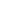 项目目标44目标内容目标内容目标内容444333项目决策202020决策过程决策过程88决策依据决策依据决策依据333333项目决策202020决策过程决策过程88决策程序决策程序决策程序555444项目决策202020资金分配资金分配88分配办法分配办法分配办法222222项目决策202020资金分配资金分配88分配结果分配结果分配结果666555项目管理252525资金到位资金到位55到位率到位率到位率333333项目管理252525资金到位资金到位55到位时效到位时效到位时效222222项目管理252525资金管理资金管理1010资金使用资金使用资金使用777444项目管理252525资金管理资金管理1010财务管理财务管理财务管理333333项目管理252525组织实施组织实施1010组织机构组织机构组织机构111111项目管理252525组织实施组织实施1010管理制度管理制度管理制度999888项目绩效555555项目产出项目产出1515产出数量产出数量产出数量555333项目绩效555555项目产出项目产出1515产出质量产出质量产出质量444333项目绩效555555项目产出项目产出1515产出时效产出时效产出时效333222项目绩效555555项目产出项目产出1515产出成本产出成本产出成本333222项目绩效555555项目效益项目效益4040经济效益经济效益经济效益888777项目绩效555555项目效益项目效益4040社会效益社会效益社会效益888777项目绩效555555项目效益项目效益4040环境效益环境效益环境效益888777项目绩效555555项目效益项目效益4040可持续影响可持续影响可持续影响888888项目绩效555555项目效益项目效益4040服务对象满意度服务对象满意度服务对象满意度888888总分100100100100100100100100858585评价等次评价等次评价等次评价等次评价等次评价等次评价等次评价等次良良良良良良良良良三、评价人员三、评价人员三、评价人员三、评价人员三、评价人员三、评价人员三、评价人员三、评价人员三、评价人员三、评价人员三、评价人员三、评价人员三、评价人员三、评价人员三、评价人员三、评价人员三、评价人员姓  名姓  名职务/职称职务/职称职务/职称职务/职称单   位单   位单   位单   位单   位单   位签 字签 字签 字签 字签 字郑献华郑献华副局长副局长副局长副局长东方市水务局东方市水务局东方市水务局东方市水务局东方市水务局东方市水务局符毓胜符毓胜城乡水务室负责人城乡水务室负责人城乡水务室负责人城乡水务室负责人东方市水务局东方市水务局东方市水务局东方市水务局东方市水务局东方市水务局王  华王  华办事员办事员办事员办事员东方市水务局东方市水务局东方市水务局东方市水务局东方市水务局东方市水务局评价工作组组长（签字）：项目单位负责人（签字）：年    月   日评价工作组组长（签字）：项目单位负责人（签字）：年    月   日评价工作组组长（签字）：项目单位负责人（签字）：年    月   日评价工作组组长（签字）：项目单位负责人（签字）：年    月   日评价工作组组长（签字）：项目单位负责人（签字）：年    月   日评价工作组组长（签字）：项目单位负责人（签字）：年    月   日评价工作组组长（签字）：项目单位负责人（签字）：年    月   日评价工作组组长（签字）：项目单位负责人（签字）：年    月   日评价工作组组长（签字）：项目单位负责人（签字）：年    月   日评价工作组组长（签字）：项目单位负责人（签字）：年    月   日评价工作组组长（签字）：项目单位负责人（签字）：年    月   日评价工作组组长（签字）：项目单位负责人（签字）：年    月   日评价工作组组长（签字）：项目单位负责人（签字）：年    月   日评价工作组组长（签字）：项目单位负责人（签字）：年    月   日评价工作组组长（签字）：项目单位负责人（签字）：年    月   日评价工作组组长（签字）：项目单位负责人（签字）：年    月   日评价工作组组长（签字）：项目单位负责人（签字）：年    月   日指标类型指标名称绩效目标绩效标准绩效标准绩效标准绩效标准指标类型指标名称绩效目标优良中差产出指标指标1：整治长度0.96公里整治长度0.96公里整治长度0.96公里整治长度0.94-0.96公里整治长度0.92-0.94公里整治长度0.92公里以下产出指标指标2：汇水面积6平方公里汇水面积6平方公里汇水面积6平方公里汇水面积4.5-6平方公里汇水面积3.6-4.5平方公里汇水面积3.6平方公里以下成效指标指标1：洪水24小时排出洪水24小时排出洪水24小时排出洪水24-36小时排出洪水30-36小时排出洪水36小时以上排出成效指标指标2：受益群众满意度90％以上受益群众满意度90％以上受益群众满意度90％受益群众满意度75-90％受益群众满意度60-75％受益群众满意度60％以下